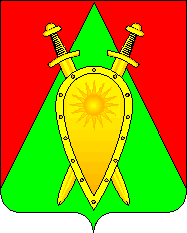 ДУМА ГОРОДСКОГО ОКРУГА ЗАТО П. ГОРНЫЙЗАБАЙКАЛЬСКОГО КРАЯР Е Ш Е Н И Е29 февраля 2024 года	          		          	                                                      № 6Об утверждении перечня должностных лиц администрации городского округа ЗАТО п.Горный Забайкальского края, уполномоченных составлять протоколы об административных правонарушенияхВ соответствии с Кодексом Российской Федерации об административных правонарушениях от  30 декабря 2001 № 195-ФЗ, Законом Забайкальского края от 04 июня 2009 года №191-ЗЗК «Об организации деятельности административных комиссий и о наделении органов местного самоуправления муниципальных районов и городских округов государственным полномочием по созданию административных комиссий в Забайкальском крае», Законом Забайкальского края от 04 мая 2010 года № 366-ЗЗК «О наделении органов местного самоуправления городских и сельских поселений государственным полномочием по определению перечня должностных лиц органов местного самоуправления, уполномоченных составлять протоколы об административных правонарушениях, предусмотренных Законом Забайкальского края «Об административных правонарушениях»,ДУМА ГОРОДСКОГО ОКРУГА РЕШИЛА:1.	Утвердить перечень должностных лиц администрации городского округа ЗАТО п.Горный Забайкальского края, уполномоченных составлять протоколы об административных правонарушениях  согласно приложению.2.	Решение Думы городского округа ЗАТО п.Горный от 09 ноября 2023 года № 49 «Об утверждении перечня должностных лиц администрации городского округа ЗАТО п.Горный, уполномоченных составлять протоколы об административных правонарушениях» признать утратившим силу.3.	Настоящее решение вступает в силу после его подписания.Председатель Думы городского округа ЗАТО п.Горный								И.А. ФедечкинаГлава ЗАТО п. Горный                                                               Т.В. КарнаухОЗНАКОМЛЕНЫ:Монахова И.С.                         _______________                 _______________     Сульженко Е.В.                       ________________                  ________________                Мазмишвили С.А.                   ________________                  ________________           Комогорова М.Е.                      ________________                  ________________           Котельникова Н.В.                  ________________                  ________________           Неверова М.С.                         ________________                  ________________           Сморыгина А.Е.                       ________________                  ________________           ПРИЛОЖЕНИЕ к решению Думы городского округа ЗАТО п. Горный от «29» февраля № 6Должностные лица администрации городского округа ЗАТО п.Горный Забайкальского края, уполномоченные составлять протоколы об административных правонарушенияхМонахова Ирина Сергеевна-главный специалист администрации городского округа ЗАТО п.ГорныйСульженко Елена Викторовна-ведущий специалист администрации городского округа ЗАТО п.ГорныйМазмишвили Светлана Александровна-ведущий специалист комитета по финансам администрации ЗАТО п.ГорныйКомогорова Мария ЕвгеньевнаКотельникова Надежда Викторовна-ведущий специалист администрации городского округа ЗАТО п.Горный-специалист I разряда администрации городского округа ЗАТО п.ГорныйНеверова Марина Сергеевна-специалист I разряда жилищного отдела администрации городского округа ЗАТО п.ГорныйСморыгина Анастасия Александровна-главный специалист отдела по образованию администрации городского округа ЗАТО п.Горный